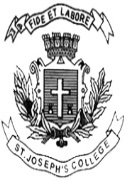  ST. JOSEPH’S COLLEGE (AUTONOMOUS), BENGALURU-27B.S.W - IV SEMESTERSEMESTER EXAMINATION: JULY 2022SW OE 4118 - Basic Human Rights Approach (Open Elective)Time- 1 ½ hrs		                                     	               	         Max Marks-35This question paper contains ONE printed page and TWO sectionsPART AI   Answer any FIVE of the following.					  	     5X5=25	Describe the concept of human rights.Explain the significance of human rights education.Enumerate the human rights of sex workers in India that are often violated. How can corporate social responsibility be used to promote human rights?RTI is a tool to protect human rights- Discuss.What are the human rights violations seen in the movie- Mathrubhoomi? What is the Devadasi system as shown in the documentary- Prostitutes of God?PART BII   Answer any ONE of the following.					                1 X 10=10Migrant Labourers are often vulnerable to several human rights violations- DiscussLiberty and Dignity are two of the most important human right values- Comment. 